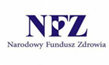 OPIEKA PSYCHIATRYCZNA I LECZENIE UZALEŻNIEŃ- w ramach NFZOPIEKA PSYCHIATRYCZNA I LECZENIE UZALEŻNIEŃ- w ramach NFZRYKIRYKISPECJALISTYCZNE CENTRUM MEDYCZNE SANMED A.D. KOŁODZIEJEK S.C.- PORADANIA ZDROWIA PSYCHICZNEGO DLA DOROSŁYCHSPECJALISTYCZNE CENTRUM MEDYCZNE SANMED A.D. KOŁODZIEJEK S.C.- PORADANIA ZDROWIA PSYCHICZNEGO DLA DOROSŁYCH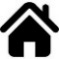 08-500 Ryki, ul. Żytnia 16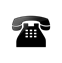 tel. 81 865 12 27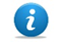 www.san-med.eu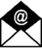 e-mail: kontakt@san-med.euPRZYCHODNIE OPIEKI ZDROWOTNEJ SP Z O.O.- PORADANIA ZDROWIA PSYCHICZNEGO DLA DOROSŁYCHPRZYCHODNIE OPIEKI ZDROWOTNEJ SP Z O.O.- PORADANIA ZDROWIA PSYCHICZNEGO DLA DOROSŁYCH08-500 Ryki, ul. Kirkora 12tel. 81 865 23 67http://przychodniaryki.com.pl/#email: przychodnie.specjalistyczne@gmail.comNIEPUBLICZNY ZAKŁAD OPIEKI ZDROWOTNEJ „MEDIVITA” S.C. J. GĄGAŁA, M. GĄSKA, K. GOGACZ, T. RĘKAS- PORADANIA ZDROWIA PSYCHICZNEGO DLA DOROSŁYCHNIEPUBLICZNY ZAKŁAD OPIEKI ZDROWOTNEJ „MEDIVITA” S.C. J. GĄGAŁA, M. GĄSKA, K. GOGACZ, T. RĘKAS- PORADANIA ZDROWIA PSYCHICZNEGO DLA DOROSŁYCH08-500 Ryki, ul. Warszawska 100tel. 81 865 58 58 www.medivita.ple-mail: Ryk100@wp.plDĘBLINDĘBLIN6 SZPITAL WOJSKOWY Z PRZYCHODNIĄ SAMODZIELNY PUBLICZNY ZAKŁAD OPIEKI ZDROWOTNEJ- PORADANIA UZALEŻNIENIA OD ALKOHOLU I WSPÓŁUZALEŻNIENIA- PORADANIA ZDROWIA PSYCHICZNEGO DLA DOROSŁYCH 6 SZPITAL WOJSKOWY Z PRZYCHODNIĄ SAMODZIELNY PUBLICZNY ZAKŁAD OPIEKI ZDROWOTNEJ- PORADANIA UZALEŻNIENIA OD ALKOHOLU I WSPÓŁUZALEŻNIENIA- PORADANIA ZDROWIA PSYCHICZNEGO DLA DOROSŁYCH 08-530 Dęblin, ul. Szpitalna 2   tel. 81 551 85 30www.szpitaldeblin.ple-mail: sekretariat@szpitaldeblin.plSAMODZIELNY PUBLICZNY ZAKŁAD OPIEKI ZDROWOTNEJ W DĘBLINIE- PORADANIA ZDROWIA PSYCHICZNEGO DLA DOROSŁYCHSAMODZIELNY PUBLICZNY ZAKŁAD OPIEKI ZDROWOTNEJ W DĘBLINIE- PORADANIA ZDROWIA PSYCHICZNEGO DLA DOROSŁYCH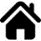 08-530 Dęblin, ul. Rynek 14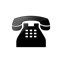 tel. 81 883 06 08; tel. 81 883 13 32www.spzozdeblin.ple-mail: kontakt@spzozdeblin.pl